1 – IDENTIFICAÇÃORAZÃO SOCIAL:CNPJ: ____________________________________   TEL.: ________________________________Endereço: _______________________________________________________________________Cidade: __________________________________    CEP: ___________________sd_____________Email: ___________________________________    Site: ________________________________Fundada em: ______________________________2 – DIRETORIARepresentante principal junto ao SICEPOT-MG: _____________________________________Nome: _________________________________________________________________________   Cargo: ___________________________________________          Data de Aniv. ____/____Cônjuge: _________________________________________Endereço Residencial: ______________________________________________________________Cidade: __________________________________             CEP: ____________________________Celular: ____________________________Nome: _________________________________________________________________________   Cargo: ___________________________________________          Data de Aniv. ____/____Cônjuge: _________________________________________Endereço Residencial: ______________________________________________________________Cidade: __________________________________             CEP: ____________________________Celular: ____________________________Nome: _________________________________________________________________________   Cargo: ___________________________________________          Data de Aniv. ____/____Cônjuge: _________________________________________Endereço Residencial: ______________________________________________________________Cidade: __________________________________             CEP: ____________________________Celular: ____________________________Nome: _________________________________________________________________________   Cargo: ___________________________________________          Data de Aniv. ____/____Cônjuge: _________________________________________Endereço Residencial: ______________________________________________________________Cidade: __________________________________             CEP: ____________________________Celular: ____________________________3 – CADASTRO DE EMAIL PARA RECEBER BOLETINS/PUBLICAÇÕES/CONVITES:Boletim Dia a Dia (boletim voltado para diretoria, com informações gerais do Sicepot/setor)Nome: ________________________________ Email: __________________________________   Nome: ________________________________ Email: __________________________________   Informativo de LicitaçõesNome: ________________________________ Email: __________________________________   Nome: ________________________________ Email: __________________________________   Publicações/informativos/convites da área jurídicaNome: ________________________________ Email: __________________________________   Nome: ________________________________ Email: __________________________________   Informativo sobre EmpregoNome: ________________________________ Email: __________________________________   Nome: ________________________________ Email: __________________________________   Publicações/convites da área de Departamento Pessoal/Recursos HumanosNome: ________________________________ Email: __________________________________   Nome: ________________________________ Email: __________________________________   Publicações/convites da área de Equipamentos e ManutençãoNome: ________________________________ Email: __________________________________   Nome: ________________________________ Email: __________________________________   Publicações/informativos/convites da área de Meio AmbienteNome: ________________________________ Email: __________________________________   Nome: ________________________________ Email: __________________________________   Publicações/informativos/convites da área de Saúde e SegurançaNome: ________________________________ Email: __________________________________   Nome: ________________________________ Email: __________________________________   SÓCIO CONTRIBUINTEFICHA DE INFORMAÇÕESASSOCIAÇÃO AO SICEPOT-MG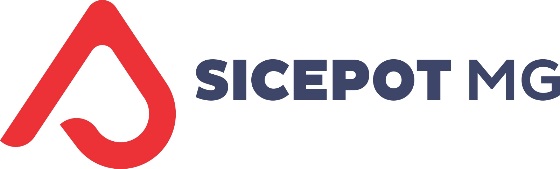 